James Rodríguez Tournament Biography2014 FIFA World Cup Brazil™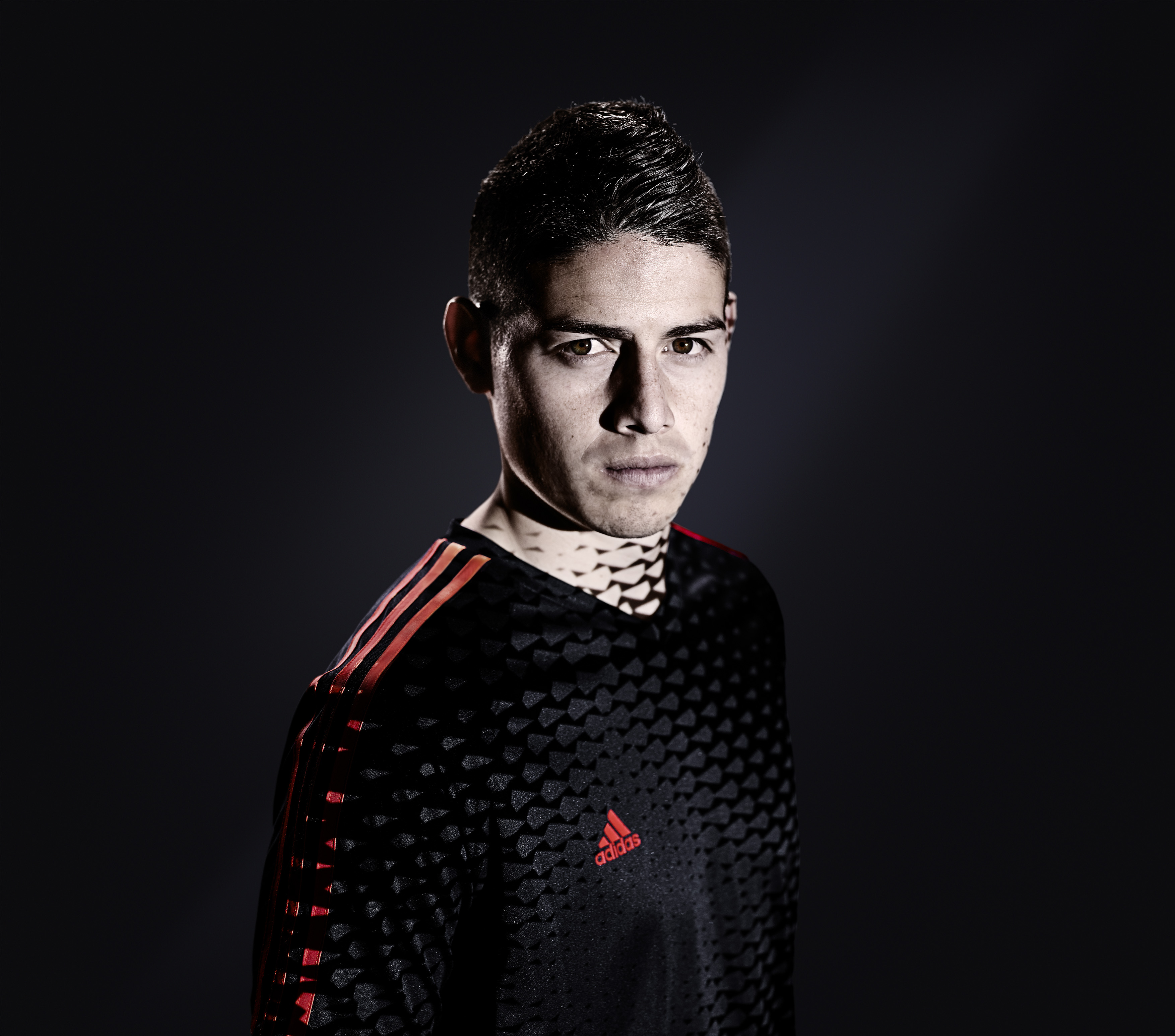 James RodríguezColombiaMidfielder27 International Appearances11 International Goals23 Years Old180 cmDate of Birth: 12th July 1991Club: Real MadridTournament StatisticsMatches Played5Minutes Played399Goals For6Assists2Budweiser Man of The Match Awards3Passes Completed69%